24 февраля. Добрый день, уважаемые студенты! Выполняем задания и присылаем на электронную почту.Файл с заданием  отправьте  преподавателю на почту mariaeva.vera@yandex.ru «Теорема Эйлера»Эта теорема связывает вместе число вершин, ребер и граней выпуклого многогранника. Она положила начало одному из наиболее интенсивно развивающихся в настоящее время направлений геометрии — топологии.Новый материалУчащимся предлагается заполнить таблицу, поставив в нее числа, соответствующие количеству вершин (В), ребер (Р) и граней (Г) указанных многогранников.Вопрос. Какая зависимость имеется между числом вершин, ребер и граней этих многогранников?Ответ. Для всех выбранных многогранников имеет место равенство В - Р + Г = 2.Оказывается, что данное равенство справедливо не только для указанных многогранников, но и для произвольного выпуклого многогранника. Впервые это свойство выпуклых многогранников было доказано Леонардом Эйлером в 1752 году и получило название теоремы Эйлера.Теорема Эйлера. Для любого выпуклого многогранника имеет место равенствоВ - Р + Г = 2,	(*)где В — число вершин, Р — число ребер и Г — число граней данного многогранника.Теорему Эйлера историки математики называют первой теоремой топологии — раздела геометрии, который изучает свойства фигур, не меняющихся при непрерывных деформациях, допускающих любые растяжения и сжатия, но без разрывов или дополнительных склеек. Такие свойства называются топологическими. Соотношение Эйлера В - Р + Г = 2 для выпуклых многогранников является как раз таким топологическим свойством. Многогранник можно как угодно деформировать, при этом ребра и грани могут искривляться, однако их число, а следовательно, и соотношение Эйлера не меняются. При этом многогранник может стать невыпуклым, тем не менее для него будет выполняться соотношение Эйлера. Однако есть невыпуклые многогранники, для которых соотношение Эйлера не выполняется. Пример такого многогранника приведен на рисунке 1. Он получается, если в кубе вырезать дыру в форме параллелепипеда.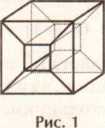 Учащимся предлагается самостоятельно найти число вершин, ребер и граней этого многогранника.В результате получаем:В = 16, Р = 32, Г = 16, В - Р + Г = 0.Оказывается, что для выполнимости соотношения Эйлера существенным является не столько выпуклость многогранника, сколько то, что у него нет дыр. Поверхность выпуклого многогранника непрерывной деформацией можно сделать такой же, как у шара, а с поверхностью многогранника, изображенного на рисунке 1, этого сделать нельзя.Доказательство (теоремы Эйлера). Представим поверхность данного многогранника сделанной из эластичного материала. Удалим (вырежем) одну из его граней и оставшуюся поверхность растянем на плоскости.Это можно сделать, например, с помощью центрального проектирования с центром в точке S, расположенной немного выше удаленной грани ABCDE (рис. 2).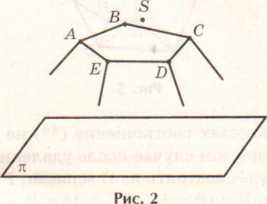 В результате на плоскости получим сетку (рис. 3), состоящую из Г' = Г - 1 многоугольников (которые по-прежнему будем называть гранями), В вершин и Р ребер.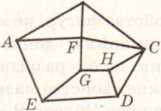 Рис.3Для этой сетки нужно доказать равенствоВ - Р + Г' = 1.	(**)Тогда для многогранника будет справедливо требуемое равенство (*).Докажем, что соотношение (**) не изменится, если в каком-нибудь многоугольнике сетки провести диагональ. Действительно, после проведения такой диагонали (например, EF) в сетке будет В вершин, Р + 1 ребер и Г' + 1 граней, следовательно,В - (Р + 1) + (Г' + 1) = В - Р + Г'.Пользуясь этим свойством, проведем в сетке диагонали, разбивающие входящие в нее многоугольники на треугольники, и для полученной треугольной сетки (рис. 4) покажем выполнимость соотношения (**).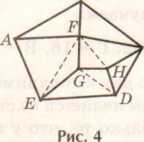 Для этого будем последовательно убирать крайние треугольники. При этом возможны два случая:а) для удаления треугольника требуется снять одно ребро (на рис. 4 для удаления треугольника ABF требуется снять ребро АВ);б) для удаления треугольника требуется снять два ребра (на рис. 5 для удаления треугольника BCF требуется снять ребра ВС и BF).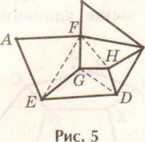 В обоих случаях соотношение (**) не изменится. Например, в первом случае после удаления треугольника сетка будет состоять из В вершин, Р - 1 ребер и Г' - 1 граней, В - (Р - 1) + (Г' - 1) = В - Р + Г'.Самостоятельно рассмотрите второй случай (рис. 6).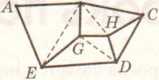 Таким образом, удаление одного треугольника не меняет соотношения (**). Продолжая этот процесс удаления треугольников, в конце концов мы придем к сетке, состоящей из одного треугольника. Для такой сетки В = 3, Р = 3, Г' = 1, следовательно,В - Р + Г = 1.Значит, соотношение (**) имеет место и для исходной сетки, откуда окончательно получаем, что для данного многогранника справедливо соотношение (*).Решение задачЗадача 1. Гранями выпуклого многогранника являются только треугольники. Сколько у него вершин и граней, если он имеет 12 ребер? Нарисуйте такой многогранник.Решение. Пусть у данного многогранника будет В вершин, Р ребер и Г граней. Тогда ЗГ = 2Р, где Р = 12, значит, Г = 8. Применяем теорему Эйлера, из которой следует, что В = 2 + Р - Г. В нашем случае В = 2 +12-8 = 6. Итак, В = 6, Р = 12, Г = 8. Примером такого многогранника является октаэдр (рис. 7).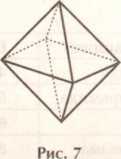 Задача 2. Из каждой вершины выпуклого многогранника выходит три ребра. Сколько он имеет вершин и граней, если число ребер равно 12? Нарисуйте такой многогранник.Решение. ЗВ = 2Р, учитывая, что Р = 12, имеем: В = 8. По теореме ЭйлераГ=2-В + Р, Г = 2- 8 + 12 = 6.Таким образом, у данного выпуклого многогранника В = 8, Р=12иГ = 6. Примером такого многогранника является куб.Задача 3*. Докажите, что в любом выпуклом многограннике число треугольных граней плюс число трехгранных углов больше или равно восьми.Решение. Обозначим через Гn число граней с п ребрами. Тогда Г = Г3 +  +++ ... Каждая треугольная грань имеет три ребра, и число треугольных граней равно Г3. Поэтому общее число ребер в треугольных гранях равно З Аналогично, общее число ребер в четырехугольных гранях равно 4, и т.д.Поскольку каждое ребро многогранника содержится ровно в двух гранях, то при таком подсчете ребер мы каждое ребро посчитаем дважды, следовательно, будет иметь место равенство2Р =	ЗГ3++++… .Аналогичным образом обозначим через В число вершин, в которых сходится п ребер.Тогда В = В3 +  +  + В6 + ...Значит, для числа ребер (Р) будет иметь место равенство2Р =	++++…Воспользуемся равенством 4В - 4Р + 4Г = 8, получающимся умножением обеих частей равенства Эйлера на 4.Имеем4В = ++++…4Г = 4 + 4 + 4++…4Р = 2Р + 2Р = З+ 4, + 5 +++…+++++…Подставляя эти выражения в указанное равенство, получим:В3 + Г3-(В5 + 2В6+... + Г5 + 2Г6 +...) = 8.Из этого следует, что В3+Г3 ≥ 8, что и требовалось доказать.В качестве приложения теоремы Эйлера рассмотрим задачу Эйлера о трех домиках и трех колодцах.Задача 4. Три соседа имеют три общих колодца. Можно ли провести непересекающиеся дорожки от каждого дома к каждому колодцу?Решение. Попробуем провести требуемые дорожки. На рисунке 8 показано расположение дорожек, две из которых пересекаются. Попытки провести непересекающиеся дорожки к успеху не приводят. Однако это не означает, что этого нельзя сделать. То, что не получается у нас, может получиться у кого-нибудь другого. Если же мы предполагаем, что непересекающиеся дорожки провести нельзя, то это нужно доказать. Доказательство будем вести от противного. Предположим, что это можно сделать. Каждую точку-домик соединим с каждой точкой-колодцем. Получим девять ребер, которые попарно не пересекаются.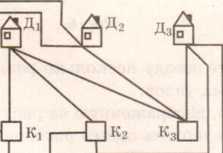 Рис.8Эти ребра образуют на плоскости сетку, аналогичную той, которая была получена при доказательстве теоремы Эйлера. Поэтому для числа вершин, ребер и граней этой сетки должно выполняться соотношение Эйлера В – Р+Г' — 1. Добавим к ней еще одну грань — внешнюю часть плоскости по отношению к исходному многоугольнику. Тогда соотношение Эйлера примет вид В - Р + Г = 2, причем В = 6 и Р = 9. Следовательно, Г должно равняться пяти.Заметим, что поскольку дорожки не соединяют между собой никакие два домика и никакие два колодца, то у рассматриваемой сетки нет треугольных граней. Каждая из пяти граней имеет по крайней мере четыре ребра. Так как каждое ребро лежит ровно в двух гранях, то количество ребер должно быть не меньше =10, что противоречит тому, что их число равно 9. Полученное противоречие показывает, что ответ в задаче отрицателен — нельзя провести непересекающиеся дорожки от каждого домика к каждому колодцу.Задание на дом Гранями выпуклого многогранника являются только четырехугольники. Сколько у него вершин и граней, если число ребер равно 12? Нарисуйте такой многогранник. В каждой вершине выпуклого многогранника сходится по четыре ребра. Сколько он имеет вершин и граней, если число ребер равно 12? Нарисуйте такой многогранник.Название многогранникаВРГТреугольная пирамидаЧетырехугольная пирамидаТреугольная призмаЧетырехугольная призмаn-угольная пирамидаn-угольная призма